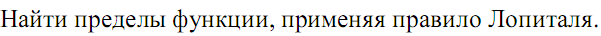 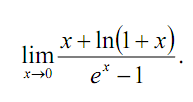 Решение: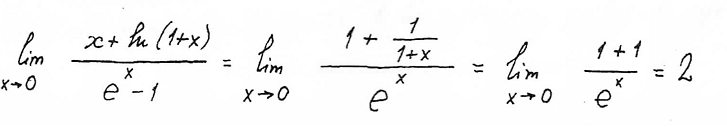 Нужно подробное объяснение